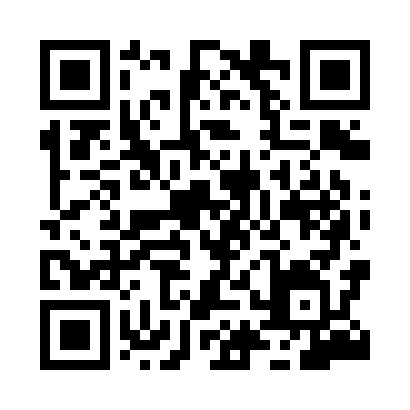 Prayer times for Freires, PortugalWed 1 May 2024 - Fri 31 May 2024High Latitude Method: Angle Based RulePrayer Calculation Method: Muslim World LeagueAsar Calculation Method: HanafiPrayer times provided by https://www.salahtimes.comDateDayFajrSunriseDhuhrAsrMaghribIsha1Wed4:586:381:336:268:2810:022Thu4:576:371:336:278:2910:033Fri4:556:361:336:278:3010:054Sat4:546:351:336:288:3110:065Sun4:526:341:336:288:3210:076Mon4:506:331:326:298:3310:097Tue4:496:321:326:298:3410:108Wed4:476:311:326:308:3410:119Thu4:466:301:326:308:3510:1310Fri4:456:291:326:318:3610:1411Sat4:436:281:326:318:3710:1512Sun4:426:271:326:328:3810:1713Mon4:406:261:326:328:3910:1814Tue4:396:251:326:338:4010:1915Wed4:386:241:326:338:4110:2116Thu4:366:231:326:348:4210:2217Fri4:356:221:326:348:4310:2318Sat4:346:221:326:358:4310:2419Sun4:336:211:326:358:4410:2620Mon4:316:201:326:368:4510:2721Tue4:306:191:336:368:4610:2822Wed4:296:191:336:378:4710:2923Thu4:286:181:336:378:4810:3024Fri4:276:181:336:388:4810:3225Sat4:266:171:336:388:4910:3326Sun4:256:161:336:388:5010:3427Mon4:246:161:336:398:5110:3528Tue4:236:151:336:398:5110:3629Wed4:226:151:336:408:5210:3730Thu4:216:141:346:408:5310:3831Fri4:216:141:346:418:5410:39